МБОУ «СШ № 15»ПОЛИЭТНИЧЕСКАЯ ШКОЛАУРОК ВЗАИМОДЕЙСТВИЯ КЛАССНОГО РУКОВОДИТЕЛЯ  С СЕМЬЕЙ(РАБОТА МАЛЫМИ ГРУППАМИ)ПО РАБОТЕ С ДЕТЬМИ ИНОФОНАМИПОДГОТОВИЛА И ПРОВЕЛА:учитель начальных классовУшакова Алена Анатольевнаг. Новый УренгойСовместное занятие детей и родителей 1 класс (русский язык)«В мире общения»Цель: организовать беседу, в результате которой ученики и их родители будут использовать в речи слова речевого этикета, выбирать обращение к собеседнику в зависимости от ситуации общения; рассмотреть разные виды диктовки.Планируемые результаты:- учащиеся научатся делать выводы о значении речи и речевого этикета в жизни человека;- договариваться и приходить общему решению;- родители должны помогать осуществлять контроль за речью детей.Ход занятия:Вводная беседа.- Здравствуйте уважаемые мамы и папы, дорогие ребята! Сегодня мы проводим очередное совместное занятие родителей и детей на тему «В мире общения». Как общаются наши дети, как общаемся мы, имеет огромное значение в жизни человека, в жизни растущего человека.Наша задача научить ребенка использовать слова речевого этикета в зависимости от ситуации.  Работа по теме занятия со словарем.- Общение … – что обозначает это слово.- У вас на партах лежат словари, помогите, родители, выбрать своему ребенку нужный словарь, для нахождения значения, толкования слова.(родители рассматривают вместе с ребенком словари, читают названия и находят нужный толковый словарь)- Значение, толкование слова мы находим в толковом словаре.- Помогите найти нужное слово.- Как Вы думаете, уважаемые папы и мамы, необходим такой словарь дома вашему ребенку? (размышление родителей)- С каких слов я начала наше занятие? (со слов приветствия и обращения)- Что обозначают эти слова?- Одинаково ли мы приветствуем друг друга? (нет)- От чего это зависит? (от ситуации, в которой мы находимся)- Вот и сейчас мы рассмотрим те ситуации, с которыми мы встречаемся каждый день.  Разыгрывание жизненных ситуаций.- У меня в руках карточки, на которых записаны эти ситуации.-Ваша задача вытянуть одну, разобрать ее, разыграть и объяснить свой выбор.1. Приветствие своих родителей.2. Приветствие учителя.3. Приветствие друга, одноклассника.4. Приветствие родителем одноклассника своего ребенка.5. Приветствие родитель родителя.6. Приветствие родителя своего одноклассника.- Молодцы! Большое вам спасибо за эмоциональность, активность и отзывчивость.Работа с CD (электронное приложение к учебнику Л.Ф.Климановой, С.Г.Макеевой) Упр. «Помоги сове»-Помогите сове построить лестницы к домикам. Для этого правильно распределите дощечки к деревьям.- Первое дерево «вежливые слова», второе «обращение».Игра «Доскажи словечко»- Давайте вспомним слова вежливости и будем их употреблять как можно чаще.1. Растает даже ледяная глыбаОт слова теплого ..(спасибо)2. Зеленеет старый пень, Когда услышит …(добрый день)3. Если больше есть не в силах,Скажем маме мы …(спасибо)4. Мальчик вежливый и развитыйГоворит, встречаясь …(здравствуйте)5. когда нас бранят за шалости,Говорим мы …(простите, пожалуйста)6. И во Франции, и в ДанииНа прощание говорят…( до свидания)Продолжение работы по теме урока.- На каком языке говорят во Франции?- На каком языке говорят в России? (В России говорят на разных языках)- Давайте проведем эксперимент. Сейчас каждый из вас скажет фразу (все говорят одну и ту же фразу, но предварительно не зная этого) на своем языке (состав родителей многонационален, школа полиэтническая).Родители готовятся, если могут - говорят предложение дети, если нет, то родители. - Да, мы с вами живем в России, в многонациональной России.- Но если люди будут разговаривать на разных языках, сможем ли мы общаться? (нет, мы не поймем друг друга)Вывод: Если все будут говорить на своем языке, мы не поймем о чем идет речь, а это не по правилам этикета.-Наша страна очень большая, в ней живут люди разных национальностей, которые имеют свой национальный язык.- В России язык общения – русский.Работа в тетрадях.1. Письмо под диктовку.- Откройте тетради. Запишем первое предложение. «Мы живем в России».- Сколько слов в данном предложении?-Есть ли слова с изученными орфограммами? (Живем, Россия)- Какие еще навыки нам необходимы для написания предложения? (Начало предложения пишем с большой, заглавной буквы, в конце точка, все слова пишем отдельно)2. Письмо под диктовку (диктуют родители, учитель контролирует)- Следующее предложение вы запишете с родителями.Инструктаж и памятка для родителей «Как правильно диктовать»- В первом классе, на данном этапе, слова читаются так, как пишутся, кроме словарных слов.- Продиктуйте предложение «Мой родной язык - … .3.Письмо по памяти.-следующее предложение мы запишем самостоятельно, по памяти.Внимательно послушайте предложение «В России говорят на русском языке».-Сколько слов в данном предложении?- Назовите первое слово. Как мы его запишем в тетрадь? Почему?(так же разбираются остальные слова и словарные)- Какие правила написания предложений мы используем? (Начало с большой буквы, в конце точка,..)-Прослушайте ещё раз предложение.- Проговорите его родителям.-Запишите, комментируя себе, а родители внимательно наблюдают за работой и слушают, как дети комментируют себе.- Уважаемые родители, проверьте правильность написания данного предложения.Самооценивание письменной работы.- Ребята, внимательно проанализируйте свою письменную работу, пользуясь таблицей «оценивания  способностей ребенка», оцените:-если работа у вас выполнена без ошибок, исправлений, чисто, все буквы написаны правильно – желтый квадрат «Молодец!;- если все написано правильно, но есть исправления или неточности –зеленый квадрат «Хорошо»;- если есть ошибки, грязь – синий «Надо позаниматься!»- Обоснуйте свой выбор родителям.Подведение итогов занятия.- Какие навыки общения мы повторили? (употребление вежливых слов).- На каком языке мы должны общаться в России, в обществе, в школе.-Уважаемые родители, для Вас полезен был урок? (высказывание родителей)Как итог нашего занятии несколько ситуаций из жизни «Как ты поступишь?»Для детейВы нечаянно толкнули малыша. Как вы поступите?Вы получили плохую отметку в школе или замечание. Как вы об этом скажите родителям?Для родителейВаш ребенок пришел со школы грустный. Ваши действия?Вы пришли с работы уставший, а у Вас дома друзья вашего ребенка, да не один, ни два, а несколько. Ваши действия?Рефлексия.- Подводя итог нашей совместной работы, давайте создадим проект на тему «В мире общения».(родители, посоветовавшись друг с другом, детьми и учителем приходят к выводу создать проект «Мы разные, но все едины», т.к. все разной национальной принадлежности, но все собрались в одной школе)- Родители садятся в одну группу, дети в другую.Родители на ватмане нарисовали в центре школу, а вокруг свой национальный флаг и природу.Дети обвели на цветной бумаге руки свои, вырезают и приклеивают на ватман по кругу. - Спасибо за приятное общение. Удачи Вам в воспитании детей, чтобы они Вас радовали! Будьте примером своему ребенку!Делают родителиДелает ребенокВыразительно прочитать текст или предложение.Ребенок слушает и вникает в содержание, старается услышать трудные орфограммыЧитайте каждое предложение три раза:Сначала целиком;Ребенок внимательно слушает.Потом частями;Ребенок записывает предложение по частям.3. Потом ещё раз целиком.Ребенок проверяет написанное.Прочитайте весь текс ещё раз.Ребенок проверяет текст:-не пропущены ли слова;-все ли знаки препинания проставлены, нет ли лишних.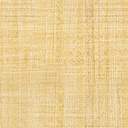 